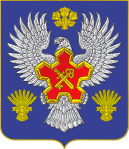 ВОЛГОГРАДСКАЯ ОБЛАСТЬП О С Т А Н О В Л Е Н И ЕАДМИНИСТРАЦИИ ГОРОДИЩЕНСКОГО МУНИЦИПАЛЬНОГО РАЙОНАот 30 декабря 2016 г № 860О случаях проведения торгов в форме конкурса на право заключения договора на проведение ярмарки на территории Городищенского муниципального района Волгоградской областиВ соответствии с Гражданским кодексом Российской Федерации, Федеральным законом от 06.10.2003 г. № 131-ФЗ «Об общих принципах организации местного самоуправления в Российской Федерации», Федеральным законом от 28.12.2009 г. № 381-ФЗ «Об основах государственного регулирования торговой деятельности в Российской Федерации», приказом комитета промышленности и торговли Волгоградской области от 14.09.2016 г. № 23-н «Об утверждении порядка организации ярмарок на территории Волгоградской области», Уставом Городищенского муниципального района Волгоградской, п о с т а н о в л я ю:1.Установить, что торги в форме конкурса на право заключения договора на проведение ярмарки на территории Городищенского муниципального района Волгоградской области проводятся в случае подачи хозяйствующим субъектом в уполномоченный орган местного самоуправления заявления о намерении заключить договор на проведение ярмарки сроком от 1-го года до 3-х лет включительно.2. Постановление подлежит размещению на официальном сайте администрации Городищенского муниципального района.3. Контроль за исполнением постановления оставляю за собой.Глава  Городищенскогомуниципального района                                                                            Э.М. Кривов